Spring, 2020: English 1A-English 205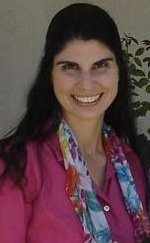 Spring Semester: January 13-May 22Welcome! My name is Mrs. Thurber and I will be your instructor for this transfer-level English class at Reedley College. This course is designed to help you strengthen your ability as a reader and writer to successfully understand, analyze, and respond to college-level reading material. Various reading and writing strategies are developed and improved for different styles of academic writing. Instruction emphasizes reading with multiple levels of inquiry and expressing those ideas within the framework and process of writing.  We will read, analyze, and write about concepts related to three full-length texts, as well as articles, short stories and several forms of media.I am a full-time instructor on the RC campus and I invite you to communicate with me outside of class during my office hours. If you feel confused regarding a reading or an assignment, don’t wait—share your concern. It is very likely that you are not alone in those thoughts and I may be able to help. There are three main ways to communicate with me: visiting my office hours, sending me an email, or leaving a detailed voicemail. I have several scheduled office hours, both in person on the RC campus and via email, as listed below. I am also available by appointment. My office is located in the Humanities (HUM) wing, next to the Reading & Writing Center. There are four offices located in the same area and mine is HUM 52. These specific sections of English 1A and English 205 are linked.  Assignments will be interconnected between the courses; therefore, enrollment in both classes is required.Find your section from the list of ENGL 1A and ENGL 205 courses that I am teaching this semester:ENGL 1A: 55217: Reading & Composition	M 	1:00pm-2:50pm   	Room: POR 2							W 	1:00pm-2:50pm   	Room: SOC 35ENGL 205: 51093: Strategic Skills for Success in English	M 	12:00pm-12:50pm	Room: POR 2							W 	12:00pm-12:50pm	Room: SOC 35ENGL 1A: 55225: Reading & Composition	T	1:00pm-2:50pm   	Room: SOC 35							Th	1:00pm-2:50pm 	Room: POR 2ENGL 205: 52154: Strategic Skills for Success in English	T	12:00pm-12:50pm	Room: SOC 35							Th	12:00pm-12:50pm	Room: POR 2Sometimes it is helpful to connect with a student in the class if you want to double-check an assignment, clarify an idea discussed in class or form a study group. Reliable Classmate Contact Information: ___________________________________ (optional)There are three Academic Support Centers (ASC-get it?!) on the Reedley College campus to assist students with a range of learning resources and I strongly encourage you to consider using their services. Stop by and tell them Mrs. Thurber says, “Hi!”Write down the center hours, visit the first week of class then ASC for a signature!1.	Learning Center for Tutoring and Supplemental Instruction: located in the library, also known as the Learning Resource Center (LRC 111)  ____________________________2.	Math Center: Forestry, Engineering & Math (FEM 1) _______________________________3.	Reading and Writing Center: Humanities (HUM 58) ________________________________Success in college involves planning and preparation. Knowing what is happening throughout the semester and when, is vital to successful completion of this and all of your courses. Below is a general Reedley College calendar with the specific date for your section’s final, as stated on the Final Exam Week Schedule found on the last page of the RC Schedule of Classes.Important Dates on the Academic CalendarJanuary 13	Spring, 2020: First day of instructionJanuary 20	Martin Luther King, Jr. Day Observed (Monday: no class, campus closed)January 24	Last day to drop a full-term spring class to receive full refundJanuary 31	Last day to drop to avoid a “W” in person (2/1 on WebAdvisor)February 14	Lincoln Day Observed (Friday: no class, campus closed)February 17	Washington Day Observed (Monday: no class, campus closed)March 13	Last day to drop a spring class (letter grades assigned after this date)April 6-10	Spring Recess (no classes; campus open: Mon-Thurs; campus closed: Good Friday observed)May 18-22	Final Exam Week 		ENGL 1A (55217) Wednesday, 1:00-2:50pm, SOC 35			ENGL 205 (51093) Monday, 12:00-1:50PM, POR 2	ENGL 1A (55225) Thursday, 1:00-2:50pm, POR 2			ENGL 205 (52154) Tuesday, 12:00-1:50pm, SOC 35 May 22		End of spring semester/CommencementCatalog DescriptionCourse materials have been carefully selected to assist you in the pursuit of academic success. There is no course textbook to purchase, but there will be several readings, articles, and other documents to print from Canvas. Three books are required. Locate and purchase these texts right away. Bring the current one to class. Required Materials:	Three Required Books: 1.	Westover, Tara. Educated: A Memoir. Random House, 2018.Moore, 2.	Orlean, Susan. The Library Book. Simon & Schuster, 2018.3.	Wes. The Other Wes Moore: One Name, Two Fates. Spiegel & Grau, 2011.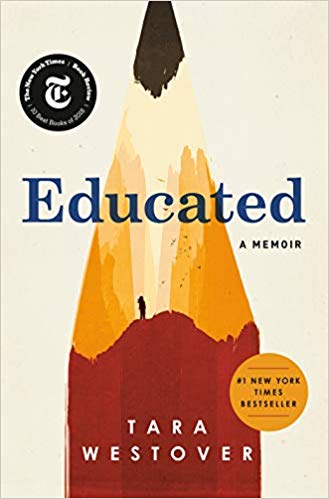 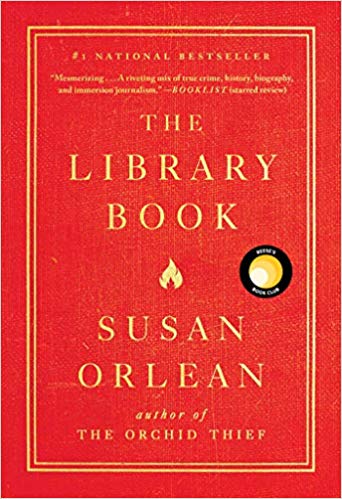 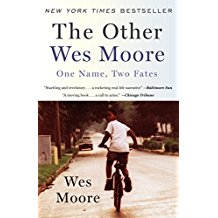 Required Organizational Supplies:1.	Flash Drive: Bring to each class period and reliably save your work.2. 	Three-ring loose leaf binder with 4 dividers; pens/pencils, highlighters, paper for note-taking. Also, designate a specific journal or notebook for regular ‘jounaling.’	Keep printed readings accessible in your binder and bring with you to each class period.Student Learning OutcomesCourse ObjectivesLecture ContentYour success in this class depends on your understanding that there are three elements required for successful completion of this course. These are described below: Attendance, Assignments, and Exams.Attendance is required. Students are expected to attend class, arriving on time and not leaving until the end of class. Do not schedule appointments or work-related activities during this time. YOU are in control of your daily schedule and if you are enrolled in this class, then you have decided that you have enough TIME in your life to attend every single class period. If a conflict arises, however, I should be notified prior to class (the day before or via e-mail or voice mail). Communication is essential, although notifying me does not excuse the absence. There is no such thing as an “excused absence” in college. A student is either in class or not. I understand that sometimes “life happens” and you may not be able to attend class once or twice during the semester. Research shows that there is a direct correlation between daily attendance and those who earn 70% (C-) or better by the end of the term. This is SO important to your success that I choose to reward all students who attend every class. Students who maintain perfect attendance (in on-time, out on-time) receive 10 additional points added to their total score, after completing the final exam. If you are absent, you should still come to class prepared. It is the student’s responsibility to turn in assigned work on time, regardless of an absence.  You can submit your work before the due date if you know you will be absent. Late work is generally not accepted. The state of California requires that students expecting to receive college credit attend class. This is the reason that I take a daily record of attendance that is submitted to Admissions & Records at the end of the semester. Any student who misses a total of 8 class hours of ENGL 1A or 4 class hours of ENGL 205 before the drop date will be dropped, and first day of class “no shows” will be dropped immediately.  Keep in mind that each 1A class period is two “hours” long. Please note that if you have decided to stop attending class, it is still your responsibility to drop officially in order to avoid an “F” in the course.  I cannot drop any student after the ninth week; therefore any student no longer attending would earn an “F” in the class. Please pay attention to these important dates on the academic calendar.If for any reason class has been cancelled, a notice will be posted on the classroom door and on the Reedley College website. Canvas, Reedley College’s online management system, is updated weekly with course information, new “home pages,” assignment links, grades, and attendance. All of this information is available to you, so Check Canvas regularly for current information. Research shows that student success increases with significant time spent in preparation and study beyond the classroom. The standard expectation for college coursework is that students will spend at least two hours “outside” of class time for every hour spent “in” the classroom. As a community of learners, our choices impact others, so we all need to be fully present:a.	Cell phones can be a serious distraction to the thinking process required for this course and are not allowed, even before class. TURN OFF AND PUT AWAY CELL PHONES BEFORE YOU ENTER THE CLASSROOM. Texting or other phone use, unless specified, is not permitted. Since one’s mind is not actually present when distracted, students earn a 0 on “work” attempted during this type of mental absence.b.	T-shirts with INAPPROPRIATE GRAPHICS or LANGUAGE should be reconsidered in this professional environment. c.	PLAGIARISM and CHEATING of any kind will NOT be tolerated. See below.2.	Completion of Assignments are required.  Reading and writing assignments are expected to be completed before the beginning of each class in order to participate in class discussions. It will be considered late after this time, and may not be accepted, except at the discretion of the instructor. Students are expected to come to class prepared. Throughout the semester students will keep all work organized in a three-ring binder along with class notes and this syllabus, forming the framework for a portfolio. Assignments should be typed in MLA format, using a font such as Times New Roman or Palatino; size 12 and double-spaced.  Include your name, course title, instructor’s name, and due date in the upper left hand corner. Type the assignment title, centered, below this information. Use the spell check tool and proofread all work carefully before submission. Students are expected to use correct grammar, punctuation and spelling in this college course. Excessive errors will result in the deduction of points if the assignment is accepted, bcuz us teachers dont hafta except ur work if u chews not two take the thyme to proofread.  (Did you find 10 errors?)Prepare your own work: the instructor utilizes both turnitin.com and professional judgment to determine originality. The term originality means that any work on which you have put your name is fully your own unique thought. Assignments suspected to have been plagiarized in any way including the copying of words or ideas from any website, in collusion with or completed by anyone other than the enrolled student automatically earn 0 points and may face disciplinary action within the guidelines of the campus plagiarism policy as stated below. Academic Dishonesty Statement“Because cheating, plagiarism, and collusion in dishonest activities erode the integrity of the college, each student is expected to exert an entirely honest effort in all academic endeavors. Academic dishonesty in any form is a very serious offense and will incur serious consequences.” (RC Catalog)3.	Reading Quizzes, Timed Essays and the Final Reflection are required.  If you are absent the day a timed essay is scheduled, you may be allowed to take it (or a different version) during the next office hour, at the discretion of the instructor. A missed quiz will automatically earn a 0 in the grade book; it is the students’ responsibility to contact me and make up the test within two days of the absence. Be prepared for the occasional “pop quiz” which cannot be made up by those absent. The Final Reflection is required to receive credit for this course.  Except in a rare circumstance of severe illness or family emergency, alternate arrangements for rescheduling the final will not be allowed.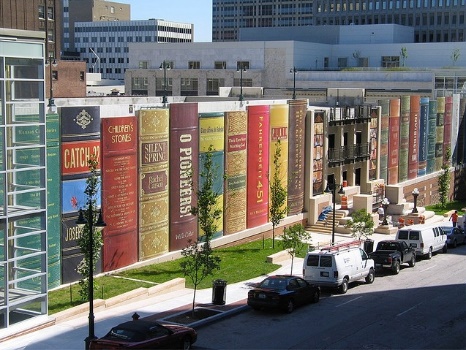 Required Course Work  Please Note: If you have a verified need for an academic accommodation or materials in alternate media, as addressed by the American Disabilities Act (ADA) or Section 504 of the Rehabilitation Act, notify your instructor, and immediate, reasonable efforts will be made to accommodate your situation. Some accommodations take time to prepare; it is important that you inform the instructor and/or appropriate department with enough time to comply. Tentative Schedule of Course Content		Week 1 (1/13)		Introduction and Discussion of Syllabus			Introduction to Mindset Theory: Carol DweckPrior Knowledge, Comprehension & the Active Reading Process Metacognition & Reading-Writing History Introduce Book #1: Educated: A Memoir, by Tara Westover Week 2 (1/20)	 	Martin Luther King, Jr. Day Observed: No classes held on January 20, 2020Introduce Rhetorical Appeals (ethos, pathos, logos) Martin Luther King, Jr. Readings“Start with Why” Simon Sinek Growth Mindset & Grit: Angela Duckworth, “The Grittiest College Students”In-Class Diagnostic Reading & Writing Timed AssessmentWeek 3 (1/27)		Imposter Syndrome Readings and Discussion			“Being Honest about the Pygmalion Effect” Sir Ken Robinson Reading/Media Graphic on Educational ChangeAnnotated Works Cited 1 due January 30, 2020Week 4 (2/3)		Notetaking with Audiovisual Media: Identify Subject, Main Idea, Major Details -“If you want to change the world…” by Admiral William McRavenWeek 5 (2/10)		Paper 1 Outline and Draft due 					Educated Discussion and Draft WorkshopLincoln Day Observed (Friday: no class February 14, campus closed)Week 6 (2/17)		Washington Day Observed (Monday: no class February 17, campus closed)Paper 1 Final Draft DueWeek 7 (2/24)		Introduce Book #2: The Library Book, by Susan Orlean	Begin Observational ResearchWeek 8 (3/2)		Paper 2 Descriptive Writing dueWeek 9 (3/9) 		Library PowerPoint Due; Observation Presentations Paper 3 Process Writing due3/12: Susan Orlean, One Book-One College Author Visits Reedley CollegeWeek 10 (3/16)		In-class Timed Writing (midterm)Introduce Book #3: The Other Wes Moore: One Name, Two Fates, by Wes MooreWeek 11 (3/23)		Inferences: Making VALID InferencesTransitions and Patterns of OrganizationWeek 12 (3/30)	 	(Unbiased) Logical Argument: Identify Author’s Claim and Supports; Decide if the author’s support is relevant and adequate.Spring Break: No Class held April 6-9 (campus open); Good Friday Observed April 10 (campus closed)Week 13 (4/13)		OWM: Discussion	Fatherhood and ‘familial’ structures of support; mentorship	Week 14 (4/20)	 	Consider one’s subject of research and conduct search for evidenceAnnotated Works Cited 2 due: April 23, 2020Week 15 (4/27)		Sharing of Research; Required Peer Editing & Review WorkshopsDraft of Research Paper due: April 30, 2020Week 16 (5/4)		Research Paper Final Draft due on Canvas: Thursday, May 7, 2020 Week 17 (5/11)		Final In-Class Timed Writing. Last Day to Submit Paper 1/AWC 1 Revision: May 15Week 18 (5/18)   	Final Exam Week: Meta-Cognitive Self-Assessment & ReflectionENGL 1A (55217) Wednesday, 1:00-2:50pm, SOC 35 & ENGL 205 (51093) Monday, 12:00-1:50PM, POR 2ENGL 1A (55225) Thursday, 1:00-2:50pm, POR 2 & ENGL 205 (52154) Tuesday, 12:00-1:50pm, SOC 35Mrs. Thurber’s E-mail: julie.thurber@reedleycollege.eduMrs. Thurber’s Office Phone: 559-638-3641, extension 3297 Note: Give your first and last name and section number; leave a voicemail with phone number if you would like a return call. Please speak slowly and clearly; sometimes cell phone reception makes it difficult for me to understand the information.Mrs. Thurber’s Office Hours: Tuesday 10:30-11:50am; Wednesday  10:30-11:50amFriday 12:00-12:50pm (Virtual Office Hour)English 1A: Reading & CompositionEnglish 205: Strategic Skills for SuccessStudents will read, analyze, and compose college-level prose, with emphasis on the expository; study writing as a process; explore different composing structures and strategies; edit and revise their own writing; and conduct research (gather, organize, evaluate, integrate, and document information), culminating in a term research paper and annotated bibliography. Students will write a minimum of 6,000 words in formal academic language.This course will be taught in conjunction with English 1A College Reading and Writing so that students can further their critical reading and writing skills for their English 1A course. Course will include assignments linked to and building on the English 1A coursework.English 1AEnglish 205Upon completion of this course, students will be able to:Write a documented research paper of at least 1,500 words that includes: a sophisticated introduction, multiple body paragraphs, and conclusiona clearly defined, arguable thesis sentencesupporting details that exhibit critical thinking and use credible secondary sourcescorrect usage of MLA format, including a works cited pagesentences that exhibit a command of the complex/compound with minimal comma splices, sentence fuses, fragments, and mechanicscontrolled and sophisticated word choicewriting in third person/universalan avoidance of logical fallaciesdemonstration of an awareness of purpose and audienceappropriate and purposeful use of quotationscorrect in-text citationsan annotated bibliography of multiple sourcesan avoidance of intentional and unintentional plagiarismComplete a timed essay independently in classSummarize and comprehend college level prose (will include a full reading)Upon completion of this course, students will be able to: Utilize the skills required to successfully complete English 1A. English 1AEnglish 205In the process of completing this course, students will:Write multiple essays of at least 1,500 words, including at least one research paper with documentation. Arrange and integrate ideas in a multiple body essay, complete with topic sentences, supporting data, and background, as necessaryIndicate an arguable thesisGather, analyze, and synthesize peer-reviewed sources and/or original research, such as interview, survey, or observationEmploy MLA formattingReduce dependence on the instructor’s guidance; students will ultimately independently and accurately recognize and self-correct errors in sentence construction, punctuation, and mechanicsCraft increasingly mature and cogent writing while choosing the appropriate tone and academic voicePractice sound choices in identifying and avoiding logical fallaciesEmploy appropriate use of third person universalIdentify appropriate audiences for their compositionsEmploy quotations, discriminating among sources for accuracy and validityEmploy MLA formatting guidelines for Work Cited Page and in-text citationsDevelop an annotated bibliography from sources for a research paperRecognize the appropriate use of sources, while avoiding intentional and unintentional plagiarismWrite an organized essay with thesis and adequate support independently within a class period.Read and understand college level prose, including: Identifying the model, summarizing the thesis, and locating supporting information.Naming rhetorical devices such as irony and parallelism and translating metaphorical language, so as to determine an author’s intent, both explicit and implicit.Answering questions from assigned reading differentiating between an author’s intent and personal reaction.Describing, evaluating, and questioning the purpose, audience, organization, and style of assigned readings.In the process of completing this course, students will: Further utilize appropriate pre and post reading strategies to analyze patterns of organization within a variety of texts.Further demonstrate awareness of rhetorical situations: audience, purpose, and voice.Further practice the writing process in support of students writing essays in English 1A.Practice finding and evaluating sources for their credibility.Improve in writing grammatically correct sentences that adhere to conventions of written English.Revise essay drafts to improve, focus, and strengthen ideas.Proofread and edit essays for clarity and use of academic language.English 1AEnglish 205Expository Essays and a Narrative-Descriptive Essay (at the instructor’s discretion) Reading, discussion of modelsThe writing processThesis and supportParagraphing, topic sentenceIntroductions and conclusionsUse of showing details to support assertionsEditing for grammar, punctuation, and usagePlanning, Developing, and Writing the Research Paper Library and Internet researchEvaluation of sources for accuracy and reliabilityEvaluating and selecting evidence which supports a defendable thesisSummarizing with accuracy and academic respectParaphrasing with attributionUse of quotation to develop, support, or refute an ideaPlanning, organizing, and outlining information and ideasCorrect MLA documentationCompletion of an annotated bibliographyReading discussions of argumentsReasoning, refuting oppositionAvoiding fallaciesFull-length work: most instructors will include reading a full-length novel, book, short stories or poemsAssignments based on the work will varyIn-class timed essay Planning and organizing ideas under pressureComposing quicklyEditing independently and within given timeCollege-level reading skills Analyzing/synthesizingInterpretationEvaluationCompare/contrastDrawing conclusionsDistinguishing fact from inferenceSummarizing/paraphrasingReading strategiesAnnotationPatterns of organizationVocabularyRhetorical Situation: Audience, purpose, and voiceWriting strategiesGenerating ideasOutliningCreating draftsRevising essays to improve, focus, and strengthen ideasEditing essays for clarity and use of academic languageFinding and Evaluating SourcesDatabasesPrimary and secondary sourcesSummarize, Quote, and paraphrase sourcesEvaluate sources for credibility and currencyMLA format and guidelinesMLA CitationEnglish 1AEnglish 1AEnglish 205English 205CategoriesPercentagesCategoriesPercentagesClass ParticipationTimed Essay Exams (3)Discussion Boards, etc.Educated Assignments:-Reading Response Journal-Annotated Works Cited 1-Paper 1Library Book Assignments:-Reading Response Journal-Paper 2 (Descriptive)-Library Observation, etc.-Paper 3 (Process)OWM Assignments:-Reading Response Journal-Annotated Works Cited 2-Research PaperRequired10%15%20%20%35%Class ParticipationQuizzes* (15)Homework, writing, etc. Research Paper: -Research-Outline-Draft-WorkshopFinal ReflectionRequired30%30%20%20%*For English 205:  The lowest two quiz scores are dropped and the remaining scores are averaged. A missed quiz is equal to a zero, and no make-ups are allowed.*For English 205:  The lowest two quiz scores are dropped and the remaining scores are averaged. A missed quiz is equal to a zero, and no make-ups are allowed.Grading Scale90 - 100% = A80 -  89% = B70 -  79% = C60  - 69% = D0 -  59% = FGrading Scale90 - 100% = A80 -  89% = B70 -  79% = C60  - 69% = D0 -  59% = FGrading Scale90 - 100% = A80 -  89% = B70 -  79% = C60  - 69% = D0 -  59% = FGrading Scale90 - 100% = A80 -  89% = B70 -  79% = C60  - 69% = D0 -  59% = F